Sama w głuszy. Z chłopakiem, który złamał ci serce…Zorie planuje wszystko, z dużym wyprzedzeniem, zapisuje w kalendarzu, okleja kolorowymi karteczkami z uwagami – jej zdaniem spontaniczność jest przereklamowana. Cały jej grafik obraca się w pył, gdy mama namawia ją na niespodziewane wakacje na łonie natury. Zorie ma jeszcze jeden problem – unika jak ognia Lennona, który przecież złamał jej serce. Pech chce, że trafiają na ten sam wyjazd pod namioty. Co zrobi Zorie, gdy niespodziewanie w środku głuszy zostanie zdana na łaskę Lennona?Pedantycznie uporządkowane życie Zorie zbacza ze szlaku, gdy zostaje w górach sama z dziką przyrodą i swoim najgorszym wrogiem – chłopakiem, który złamał jej serce.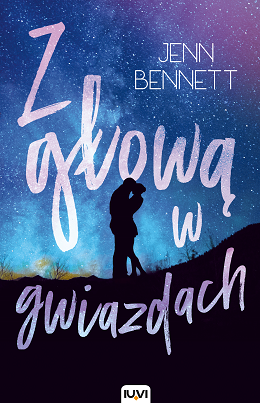 Serdeczna niegdyś przyjaźń Zorie i Lennona przerodziła się w zaciętą wrogość. Unikają się jak ognia, w czym nieco pomaga im fakt, że ich rodziny to współczesna wersja Montekich i Kapuletich. Aż do wypadu w góry, kiedy to Zorie i Lennon zostają uwięzieni w głuszy. Sami. Razem.Co złego może się stać?… Z braku innego towarzystwa nie pozostaje im nic innego, jak rozdrapywać stare rany, jednocześnie próbując nie zabłądzić w górach na amen. Jednak prywatna wojna zdecydowanie zmniejsza ich szansę na powrót do cywilizacji w jednym kawałku.Im dalej wchodzą w dzikie tereny, tym więcej tajemnic i skrywanych emocji wypływa na powierzchnię. Czy jednak rozpalone na nowo uczucie Zorie i Lennona przetrwa w świecie codzienności? A może zatliło się tylko na chwilę pod wpływem zapachu lasu i roziskrzonych gwiazd?Zorie z jednej strony cierpi z powodu zawodu sercowego, a z drugiej ma duży problem w postaci fotoksiążki udowadniającej niewierność jej ojca. Wszyscy bohaterowie są naturalni i prawdziwi, z dobrze zarysowanymi charakterami, uwzględniającymi pewne niedoskonałości, dzięki czemu każdy nastoletni czytelnik może się z nimi utożsamiać. „Z głową w gwiazdach” to klimatyczne love story z wątkami dramatu, wzbogacone dobrym humorem, opisami fascynującej przyrody i cennym przesłaniem dla młodzieży: o odpowiedzialności, szacunku wobec starszych i ustalonych zasad, tolerancji względem odmienności ludzi oraz braku akceptacji dla złego postępowania. O autorce:Jenn Bennett to uznana artystka plastyczka, która odnalazła się w pisaniu. Urodzona w Niemczech, wiele podróżowała i mieszkała w Europie, USA i na Dalekim Wschodzie. Wierzy, że rebelia to niedoceniona forma sztuki – wywołała więcej demonów, niż zjedliście gorących posiłków, a powieści, które piszą, są takie, jak kawa, którą pija: mocne i bez cukru. Obecnie mieszka niedaleko Atlanty z mężem kinowym geekiem i dwoma bardzo groźnymi mopsami. 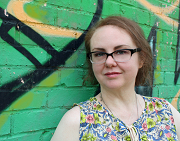 Dane wydawnicze:Wydawnictwo IUVI | Format: 135x205 mm | s. 400 | Cena: 34,90 zł | ISBN 978-83-7966-053-7| Data premiery: 19.06.2019 | Wiek: 13+Strona internetowa Wydawnictwa IUVI: www.iuvi.pl Fanpage Wydawnictwa IUVI: https://www.facebook.com/WydawnictwoIUVI/ Patroni medialni:
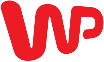 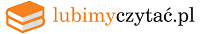 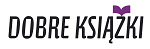 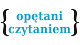 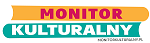 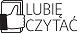 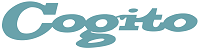 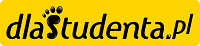 